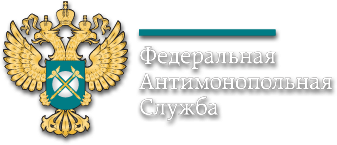 ОБЩЕСТВЕННЫЙ СОВЕТ ПРИ ФЕДЕРАЛЬНОЙ АНТИМОНОПОЛЬНОЙ СЛУЖБЕРоссия, 125993, г. Москва, Садовая-Кудринская, д.11, тел. 8-499-755-23-23, e-mail: os@fas.gov.ru, http:// os.fas.gov.ruП О В Е С Т К Азаседания Общественного совета при ФАС России1. О плане работы Общественного совета при ФАС России на 2022 год.от Общественного совета: Андрей Владимирович Шаронов2. Обсуждение итогов проведенного анализа качества работы ФАС России по рассмотрению обращений граждан и организаций.от Общественного совета: Валерий Александрович Бодренков;                                           Илья Алексеевич Долматов;от ФАС России: Жанна Валентиновна Караганова, начальник Управления общественных связей.3. Реализация проекта «Открытые данные», в том числе по направлению государственного регулирования цен (тарифов).от Общественного совета: Илья Алексеевич Долматов; Марина Анатольевна Файрушина.от ФАС России: Алексей Геннадьевич Матюхин, начальник Управления регулирования в сфере жилищно-коммунального хозяйства;Дмитрий Андреевич Васильев, начальник Управления регулирования электроэнергетики;Алексей Сергеевич Воронин, начальник Управления регионального тарифного регулирования.____________________________________________________________________4*. Ведомственная программа профилактики нарушений обязательных требований законодательства Российской Федерации, контроль за соблюдением которых осуществляет ФАС России, утвержденная приказом ФАС России от 17.12.2021 № 1460/21.от Общественного совета: члены общественного совета;от ФАС России: Марьяна Игоревна Матяшевская, и.о. начальника Правового управления;Татьяна Евгеньевна Никитина, начальник Управления контроля рекламы и недобросовестной конкуренции.* - Заочное голосованиеФАС России,Зал Коллегии«16» февраля 2022 г.10 ч. 00 мин.